I contratti di lavoro STATO: CECHIA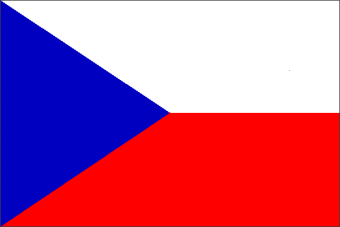 Stato: Cechia 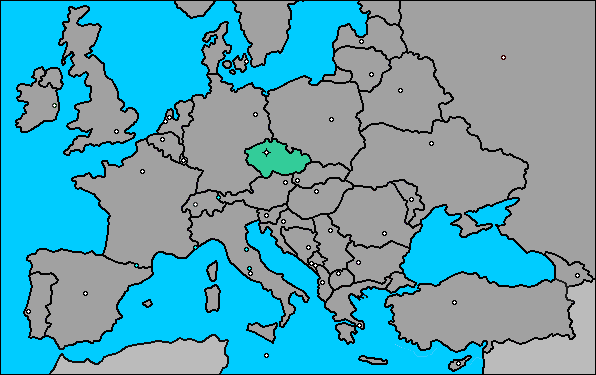 Stato: Cechia 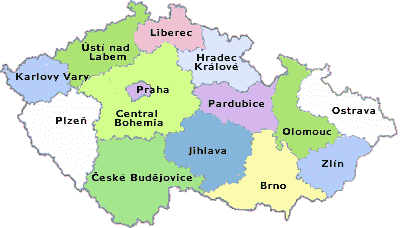 Stato: Cechia SOMMARIO     Scheda 1                                                                          Scheda 2     Scheda 3                                                                          Scheda 4     Scheda 5Stato: Cechia Scheda 1 ORGANIZZAZIONI PUBBLICHE, SINDACALI, DATORIALI E ORDINI PROFESSIONALIOrganizzazioni pubblicheStato: Cechia Organizzazioni sindacali dei lavoratoriStato: Cechia Organizzazioni datori di lavoroStato: Cechia Liberi professionistiSOMMARIOStato: Cechia Scheda 2 LE DIVERSE TIPOLOGIE DI CONTRATTOContratti di lavoro subordinato Il prestatore di lavoro subordinato è colui che si obbliga mediante retribuzione a collaborare nell’impresa, prestando il proprio lavoro, intellettuale o manuale, alle dipendenze e sotto la direzione dell’imprenditore.Stato: Cechia Contratto di lavoro autonomo*Il lavoratore autonomo è colui che si obbliga a compiere, verso un corrispettivo, un’opera o un servizio con lavoro prevalentemente proprio e senza vincolo di subordinazione nei confronti del committente.*Nel contratto di lavoro autonomo, per quanto concerne i liberi professionisti si rinvia alla seconda fase della ricerca nel corso della quale ci sarà una trattazione specifica.Stato: Cechia Tipologie di contratto specialiStato: Cechia Tirocinio formativo o di orientamento (stage)SOMMARIOStato: Cechia Scheda 3 APRIRE UNA SOCIETÀ IN CECHIALA COSTITUZIONE DELLE SOCIETÀ IN GENERALEPer costitutire una società è necessario compiere alcune azioni legali. In linea generale, le fondamentali fasi di costituzione di una società sono:Firma del contratto sociale o Atto costitutivoOttenimento della Licenza CommercialeIscrizione al Registro di CommercioLe società acquisiscono personalità giuridica nel momento dell‘ iscrizione nel Registro del Commercio. Tutta la documentazione deve essere presentata in lingua ceca oppure in lingua italiana con allegate le traduzioni giurate in ceco, scelta che conseguentemente prolunga i tempi. Vi sono quattro principali tipologie di società presenti nella Repubblica Ceca:Società a responsabilità limitata (SRO)Società per Azioni (AS)PartnershipBranch Office (filiale)CARATTERISTICHE E REQUISITI DI UNA SROPuò essere costituita anche da una sola persona fisica e può avere fino ad un massimo 50 soci. Ciascun socio risponde per gli obblighi della società fino all’ammontare complessivo della sua quota di capitale così come indicata nel Registro Commerciale e anche se non completamente versata; non risponde invece con il suo patrimonio personale.Capitale sociale minimo di CZK 200.000 (7.000 €), almeno il 50% versatoOgni socio deve contribuire con almeno CZK 20,000 (€700)Un fondo di riserva va accantonato dagli utili fino al 10% del capitale socialeLa revisione dei conti è obbligatoria se si verificano almeno due delle seguenti condizioni:Il bilancio supera i 40 milioni CZK (1,4 milioni di €)Il fatturato netto supera gli 80 milioni CZK (2.8 milioni di €)Il numero di dipendenti supera i 50La SRO ha una struttura semplice, veloce nella costituzione e snella gestione. Per costituire una s.r.o. non occorre essere cittadino della Repubblica Ceca, né tantomeno occorre essere cittadino per essere amministratore o socio di essa. E' richiesta, per l'atto costitutivo, la forma dell'atto pubblico solo laddove il socio fondatore sia uno soltanto, negli altri casi basta il contratto sociale registrato.CARATTERISTICHE E REQUISITI DI UNA ASPuò essere costituita anche da un solo soggetto, se si tratta di persona giuridica, altrimenti da due o più soggetti (persone fisiche).Capitale sociale minimo di 2 milioni CZK (€ 70.000).Se raccolto attraverso un’offerta pubblica, il capitale sociale minimo è di 20 milioni CZK (€ 700.000).Almeno il 30% del capitale sociale deve essere versato.Sistema di controllo a due livelli con Cad e Consiglio dei Revisori.Fondo di riserva da utili da accantonare: fino al 20% del capitale sociale nominale.La revisione contabile è obbligatoria se almeno uno dei seguenti criteri è soddisfatto:Il bilancio supera i 40 milioni CZK (1,4 milioni di €).Il fatturato netto è superiore a 80 milioni di CZK (2,8 milioni di €).Il numero di dipendenti è superiore a 50.PARTNERSHIPCi sono due tipi principali di partnership: General partnership (tutti i partner hanno responsabilità eguale e illimitata).Limited partnership (almeno un partner ha responsabilità limitata).FILIALE Le filiali non sono entità giuridiche separate, ma parte di una casa madre straniera.Il direttore di una filiale nella Repubblica Ceca può essere un cittadino ceco o straniero.La filiale ha bisogno di una licenza commerciale per poter essere registrata.Le scritture contabili devono essere elaborate in lingua ceca.ASSUMERE PERSONALE E INVESTIRE IN CECHIA INVESTIRE IN CECHIAIl motivo principale per investire in Cechia è molto semplice, tutto costa meno. La pressione fiscale che pesa su ogni tipo di impresa è molto bassa. Il costo dei professionisti (commercialisti, notai, previdenza sociale) è bassissimo.L’energia in Repubblica Ceca è particolarmente economica grazie alla scelta del nucleare per produrre energia. Sempre nell’ambito imprenditoriale va citata la possibilità di operare con la stessa ditta/società di diritto ceco anche nelle altre nazioni europee, Italia compresa poiché, nello specifico la Rep. Ceca, (che batte ancora moneta propria, la corona ceca CZK), ha aderito sì a tutti i trattati europei, ma limitatamente all’ambito monetario gode di una certa autonomia. Tale autonomia ceca in ambito finanziario, non intacca assolutamente il principio di libera attività finanziaria e di produzione di reddito all’interno dell’unione, essendo la stessa un diritto europeo acquisito e, specificatamente per l’Italia, sancita da un accordo bilaterale ratificato poi con la legge n. 303/1983 recante infatti disposizioni atte ad evitare la doppia imposizione fiscale. Quello che viene sancito da due soggetti, Italia e Rep. Ceca, è di fatto un obbligo contrattuale. Tutto questo nell’ottica intrapresa dalla Repubblica Ceca ormai da tanti anni, atta a garantire gli investitori stranieri, a tutelare e stimolare gli interessi stranieri nel Paese e parimenti ad offrire tutta una serie di garanzie giuridiche, volte a proteggere i beni investiti da qualsiasi interferenza negativa dello stato, che possa comportare perdite o danni sostanziali per gli investitori stessi. Da un punto di vista geografico la Repubblica Ceca gode di una posizione favorevole nell’ambito europeo; dista infatti 8 ore di macchina dalle principali città del nord Italia e confinano con interessanti paesi europei: Austria, Polonia e Germania. Una buona rete di infrastrutture e di trasporti facilitano lo scambio commerciale con i mercati dei Paesi limitrofi, facendo della Repubblica Ceca un hub ideale per la produzione o lo stoccaggio di merci dirette in quest'area.Vi è poi la presenza di manodopera qualificata, specializzata nei settori della meccanica, degli autoveicoli e della metallurgia. La tradizionale pace sindacale contribuisce all'alta produttività' del lavoro.Infine c’è solidità dell'economia con buone prospettive di crescita: uscita definitivamente dalla fase recessiva iniziata nel 2008, l'economia ceca è tornata a crescere dal 2014 a ritmi sostenuti (2%). Il tasso di disoccupazione è basso, attorno al 6%.INCENTIVILa Repubblica Ceca ha attirato nella sua recente storia un grande numero di investimenti esteri diretti, fatto che la rende uno dei paesi in transizione di maggior successo in termini di investimenti diretti esteri pro capite.
L´introduzione dal  1998 di incentivi agli investimenti ha stimolato un massiccio afflusso di investimenti diretti esteri in numerosi progetti. Gli incentivi agli investimenti sono fruibili non solo dagli investitori che vogliono avviare o espandere la produzione, ma anche dai centri tecnologici e i centri di servizio strategici. Le aree interessate sono le seguenti:Industria - Inserimento o espansione della produzione in settori dell’industria manifatturieraCentri tecnologici - Costruzione o espansione di centri di ricerca e sviluppoCentri di servizio a supporto delle imprese - Avvio o espansione di attività quali:- Centri di Servizio Condivisi- Centri di sviluppo software- Centri di riparazione High-tech.ZONE FRANCHE Nella Repubblica Ceca sono state previsti Parchi industriali e Zone franche situate in diverse città (Praga, Zlin, Ostrava, Pardubice, Hradec, Kralove, Cheb e Trinec). Le agevolazioni che si hanno nelle zone franche sono soprattutto fiscali. Le tasse vengono pagate solo quando la merce viene prelevata dal magazzino e successivamente messa in circolazione. Quindi, se la merce viene riesportata, non si paga alcuna imposta.Le zone franche vengono gestite da società private, quali:FREE ZONE OSTRAVA, Vitkovica 1, 701 93 Moravska Ostrava;FREE ZONE PARDUBICE, Perstynske nam. 1, 530 21 Pardubice;CECHOFRACHT, Na prikope 8, 110 00 Praha 1;SENXO CHEB, Svobody 25, 350 01 Cheb, tel. 0166-435278;CS. MANAGEMENT PRAHA, K sancim 50, 163 00 Praha 5;SPEDQUIC, s.r.o., Lukasova 7, 130 00 Praha 3.SOMMARIOStato: Cechia Scheda 4I SISTEMI CONTRIBUTIVO E FISCALE IN VIGORESOMMARIO Stato: Cechia Scheda 5Siti di possibile consultazioneSOMMARIONomeFunzione SedeContattiMinistero del Lavoro e degli affari sociali Si interessa di:1) stato sociale;2) pensioni;3) famiglia; 4) leggi sul lavoro; 5) lavoratori; Ministry of Labour and Social Affairs of the Czech Republic
Na Poříčním právu 1/376
128 01 Praha 2
Czech RepublicTel. +420-221921111Fax. +420-224918391E-mail: posta@mpsv.czwww.mpsv.czÚřad práce České republikyUfficio del lavoro della repubblica cecaSi interessa di:a) occupazioneb) protezione dei lavoratori durante il lavoro,c) sostegno sociale,d) benefici per le persone con disabilitàe) cura e l'ispezione dei servizi sociali,f) aiuti per lavoratori in difficoltà. Generální ředitelstvíPoštovní adresa: Dobrovského 1278/25, 170 00 Praha 7Tel. +420 – 8444 844 803 (Call Center)Tel. +420 950 180 111E-mail: posta@uradprace.cz
             www.uradprace.czSUIP Ispettorato del lavoroSi occupa di:1) sicurezza sul lavoro;2) rapporti di lavoro;3) attività ispettive;Ispezione del LavoroKolářská 451/13 Kolarska 451/13 
746 01 Opava 746 01 OpavaTel. +420 950 179 101Fax. +420 553 626 672E-mail: opava@suip.czwww.suip.czCamera di commercio Italo-Ceca1) Realizzazione di attività promozionali e di supporto alle PMI;2) promozione di interscambio economico-commerciale;3) organizzazione di fiere ed eventi;4) organizzare corsi di Italiano.Husova 159/25, 110 00 Praga 1, Repubblica CecaTel. +420 222 015 300 Fax. +420 222 015 301E-mail: info@camic.czwww.camic.czAmbasciata d’Italia a Praga 1) Rappresentare l’Italia nella Repubblica Ceca;2) proteggere gli interessi dell’Italia nella Repubblica Ceca, nei limiti ammessi dal diritto internazionale;3) promuovere relazioni amichevoli e sviluppare le relazioni economiche culturali e scientifiche tra Italia e Repubblica Ceca.Ambasciata d'ItaliaNerudova 20118 00 Praha 1Tel.+420 233 080 111Fax. +420 257 531 522E-mail: ambasciata.praga@esteri.it;           segreteria.praga@esteri.itwww.ambpraga.esteri.itAmbasciata della Repubblica Ceca a RomaVi si trovano informazioni e link utili per gli imprenditori che vogliono investire in CechiaL'Ambasciata si trova in
via dei Gracchi 322,
00192 Roma

Tel. +39 063609571
Fax +39 063244466
E-mail rome@embassy.mzv.cz www.mzv.cz/romeEURES Cechia EURES (EURopean Employment Services) è una rete di cooperazione dei servizi pubblici per l'impiego dell'Unione europea e degli Stati dell'AELS. Il suo obiettivo è quello di facilitare la mobilità dei lavoratori all'interno dei Paesi appartenenti all'Unione europea (UE) e all'Associazione europea di libero scambio (AELS).Consulenti Eures:Rostislav BartlLabour Office Czech rep.
Stejskalova 185/7, Libeň, ÚP Praha 8
CZ - 180 00 - Prague
Repubblica CecaLingue di contatto: Inglese, Ceco Veronika DobiášováÚřad práce ČR - krajská pobočka v Liberci
Dr. M. Horákové 580/7
CZ - 460 01 - Liberec 1
Repubblica CecaLingue di contatto: Inglese, TedescoLucie HolubováKontaktní pracoviště ve Frýdku-Místku
Na Poříčí 3510
CZ - 738 01 - Frýdek-Místek
Repubblica CecaLingue di contatto: Inglese, Ceco, Polacco.Tel. 00000 420 950 178 870Email: eures@aa.mpsv.cz Tel. 00000 420 950 132 443Email: veronika.dobiasova@lb.mpsv.czTel. +420 950 113 453Fax. +420 950 113 302Email: eures@fm.mpsv.czAgenzia CzechinvestÈ un'agenzia del ministero dell'Industria e del Commercio.L'obiettivo principale è quello di consigliare e sostenere gli imprenditori e gli investitori stranieri nuovi ed esistenti nella Repubblica Ceca.Stepanska 15
120 00 Prague
Czech RepublicTel. +420 296 342 579E-mail: fdi@czechinvest.orghttp://www.czechinvest.org/en.Czech Chamber of CommerceLa Camera di Commercio della Repubblica Ceca (CCC) è un soggetto che rappresenta il mondo imprenditoriale. Protegge gli interessi dei suoi membri - piccole, medie e grandi imprese associate in una rete di camere regionali e associazioni di categoria.Camera di Commercio della Repubblica ceca, Freyova 27, 190 00 Praha 9Tel. 266 721 300 Fax.266 721 690 E- mail: office@komora.cz www.komora.cz NomeFunzione SedeContattiCMKOS Českomoravská komora odborových svazů (Camera dei sindacati della Moravia)La Camera intende:1) difendere e preservare il ruolo del Codice del Lavoro;2) tutelare gli interessi dei suoi iscritti.Si interessa di:1) dialogo sociale;2) leggi;3) istruzione;4) mercato del lavoro;5) aspetti internazionali.Czech-Moravian confederation of trade unions
Nám. w. Churchilla 2 
130 00 Praha 3
Czech republicTel. +420 23446 2138
E-mail: cmkos@cmkos.czwww.cmkos.czASO CR Asociace samostatných odborů(Associazione dei sindacati indipendenti della Repubblica Ceca)Funzione:1) difesa degli interessi economici, del lavoro, sociali degli aderenti;2) sviluppare la cooperazione con i partner europei e internazionali;3) Coordinamento dei membri della Confederazione a livello nazionale e regionale.Tyršova 6, 120 00 Praha 2Tel. +420 222 540 525 e-mail: info@asocr.czEmail: info@asocr.czwww.asocr.czOS KOVOOrganizzazione sindacale dei metalmeccaniciIntende promuovere lavoro e condizioni sociali dignitose e la difesa dei legittimi interessi dei suoi membri.Indirizzo:Nám. W. Churchill 2, 130 00 Praga 3-ŽižkovTel. 234 461 111E-mail: oskovo@cmkos.czwww.oskovo.czČMKOSConfederazione dei sindacati di Boemia-Moravia E’ la maggiore confederazione sindacale ceca: comprende 29 Organizzazioni sindacali.Missione: proteggere i salari, le condizioni di lavoro e i diritti dei lavoratori. Come uno dei partner sociali partecipa attivamente ai negoziati tripartiti con il governo e datori di lavoro.Českomoravská konfederace odborových svazů
nám. W. Churchilla 1800/2
113 59 Praha 3Tel: +420 23446 1111        +420 23446 2412
E-mail: info@cmkos.czwww.cmkos.cz NomeFunzione SedeContattiSPCR Svaz průmyslu a dopravy ČR (Confederazione dell’Industria della Repubblica Ceca)È una organizzazione non-politica volontaria che unisce i datori di lavoro e imprenditori nella Repubblica Ceca. La sua missione è quella di influenzare la politica economica e sociale del governo della Repubblica Ceca e creare le condizioni ottimali per lo sviluppo dinamico del business in Cechia e promuovere gli interessi comuni dei suoi membri.Freyova 948/11, Vysočany, 190 00 Praha 9, Repubblica CecaTel. +420 225 279 111www.spcr.czChi sono?Compiti e funzioniRuolo economico e sociale Avvocati1) Assistenza nel reclutamento;2) assistenza per distacco dei lavoratori;3) preparazione dei contratti di lavoro;4) revisione e impostazione delle relazioni contrattuali con i lavoratori autonomi;5) conclusione accordi contrattazione collettiva;6) trattative con i sindacati;Tipologia di contrattoDefinizione Caratteristiche Parti e contenuti del contrattoRequisiti, vincoli ed eventuali agevolazioni Riferimenti normativi Contratto a tempo indeterminatoL’occupazione inizia dalla data concordata nel contratto.Nel contratto di lavoro a tempo indeterminato non viene indicata una data di cessazione del lavoro.Il periodo di prova corrisponde a 3 mesi se non viene concordato un periodo inferiore. Per i dipendenti con mansioni dirigenziali, il periodo di prova potrà essere pattuito fino a 6 mesi consecutivi. Il periodo di prova deve essere concordato per iscritto.Il contratto deve contenere almeno: 1) data d’inizio rapporto;2) attività da svolgere;3) luogo di svolgimento;Se non sono presenti questi elementi il contratto è nullo.Inoltre, nel caso in cui il contratto di lavoro non contenga i dati riportati di seguito, il datore di lavoro è obbligato a comunicarli per iscritto al dipendente entro 1 mese dall’inizio del rapporto lavorativo:-distribuzione dell’orario di lavoro settimanale; -ammontare dello stipendio e la modalità di erogazione;-dati sul periodo di preavviso;-durata delle ferie.1) Il contratto deve avere forma scritta.Codice del lavoro (Legge n. 262/2006 Racc., Riformato nel 2012) Paragrafo 33 e seguentiContratto a tempo determinatoL'occupazione dura a tempo indeterminato, a meno che non venga concordata in modo esplicito la sua durata.Se il rapporto è a tempo determinato, il periodo di prova non può essere superiore alla metà della durata del rapporto.Il contratto deve contenere almeno: 1) data d’inizio rapporto;2) attività da svolgere;3) luogo di svolgimento;4) data di conclusione del contratto.  Se non sono presenti questi elementi il contratto è nullo.Entro un mese dall’inizio del rapporto lavorativo, devono essere specificati gli altri elementi già indicati per il contratto a tempo indeterminato.1) Il contratto deve avere forma scritta.2) Il contratto di lavoro può essere ripetuto per due volte. La durata del rapporto di lavoro per un periodo determinato non può superare i 3 anni dalla data del primo contratto, compresi i rinnovi del contratto.Za opakování pracovního poměru na dobu určitou se považuje rovněž i jeho prodloužení.Codice del Lavoro § 39Contratto a tempo parziale (Part-time)Il dipendente e il datore di lavoro concordano orari di più brevi rispetto al normale orario di lavoro.1) Vengono richiesti soprattutto dalle persone con figli piccoli, donne in gravidanza o persone che devono prendersi cura di un persona malata.2) Spesso i lavoratori svolgono più ore di quelle concordate.3) Questo tipo di contratto nella Repubblica Ceca è poco utilizzato.Il contratto deve contenere almeno: 1) data d’inizio rapporto;2) attività da svolgere;3) luogo di svolgimento;4) orario settimanale.1) Il lavoratore ha diritto alle in vacanze in proporzione al tempo lavorato.2) L’orario di lavoro dovrebbe essere di 20 ore alla settimana. 2) Lo svantaggio di questo contratto è che questi dipendenti generalmente sono i primi ad essere licenziati.1) Codice del Lavoro § 79-§ 80Somministrazione di lavoro a tempo determinato Il datore di lavoro è un’agenzia di lavoro che assegna temporaneamente un dipendente a un altro soggetto giuridico o persona fisica, per svolgere un lavoro per lo stesso.1) Durante l’assegnazione temporanea di lavoratori interinali, l’Agenzia organizza, gestisce e supervisiona il lavoro cercando di creare condizioni favorevoli per garantire sicurezza e salute.Il contratto deve contenere almeno:1) Nome, nazionalità, luogo di nascita e residenza,2) tipo di lavoro;3) orario di lavoro;4) luogo di lavoro;1) Il contratto deve avere forma scritta.2) L’assegnazione temporanea si conclude con la scadenza del periodo per il quale è stato concluso il contratto.3) L’Agenzia non può assegnare lo stesso dipendente per un periodo superiore a 12 mesi consecutivi. 1) Legge sul lavoro (n. 435/2004 Coll.)2) Codice del Lavoro (Legge n. 262/2006, riformato nel 2012)Job sharingDue o più dipendenti condividono un posto di lavoro.Utilizzato soprattutto per persone in congedo parentale o per genitori che si occupano dei figli in età prescolare.Codice del Lavoro (Legge n. 262/2006, riformato nel 2012)Lavoro a domicilioIl codice del lavoro permette di eseguire lavori al di fuori dei locali del datore di lavoro e in particolare a casa.1) L’orario di lavoro dipende dal contratto.2) Il lavoro straordinario deve essere pagato a meno che sia previsto diversamente dal contratto.1) Quando si lavora da casa bisogna osservare le norme di sicurezza e salute sul lavoro, come sarebbe normalmente nel luogo di lavoro.Vantaggi: 1) Lavorare da casa permette, per esempio, a persone con bambini di conciliare meglio il lavoro e la famiglia.2) Ai datori di lavoro consente di risparmiare i costi. 1) Codice del Lavoro § 3172) LAMal (legge n. 187/2006 Coll.)TelelavoroSi tratta di svolgere un lavoro a domicilio o in luogo diverso da quello normale di lavoro, attraverso l’utilizzo delle tecnologie d’informazione e comunicazione.Viene utilizzato per alcuni tipi di lavoro:1) traduzioni;2) contabilità;3) opere grafiche;4) call center;5) consulenza fiscale.Aspetti positivi:1) ridurre i costi;2) aumento della produttività dei dipendenti;3) disponibilità di persone qualificate indipendentemente dalla loro posizione geografica;4) opportunità di lavoro per perone con disabilità;Aspetti negativi: 1) meno controllo sui dipendenti;2) Isolamento dei dipendenti e possibili problemi psicologici;3) rischi per l’avanzamento di carriera.Codice del lavoro n. 262/2006, riformato nel 2012.Tipologie di contrattoDefinizioneCaratteristicheParti e contenuti del contrattoRequisiti, vincoli ed eventuali agevolazioniRiferimenti normativiContratto di prestazione di servizi Si parla di contratto di prestazione di servizi quando una persona si accolla la produzione di un’opera verso il pagamento di un corrispettivo. Questa persona, quindi, si assume il rischio della produzione.1) Il fornitore si impegna a fornire servizi ai clienti;2) Il cliente si impegna a pagare i fornitori del servizio.1) È necessaria la forma scritta.1) § 51 legge n. 40/1964 Coll. Codice Civile Tipologia di contrattoDefinizioneCaratteristicheParti e contenuti del contrattoRequisiti, vincoli ed eventuali agevolazioniRiferimenti normativiLavori socialmente utiliNella Repubblica Ceca i lavori socialmente utili vengono utilizzati come forma di punizione/sanzione.1) Vengono svolti lavori di pubblico interesse (es. nella scuole, associazioni civiche ecc.)1) § 18 e § 93 della legge n. 218/2013 CollContratto di lavoro con orario flessibile Al dipendente viene indicato dal datore di lavoro un inizio e una fine delle ore da svolgere. 1) Esempio: La società afferma che i dipendenti devono essere al lavoro tutti i giorni da 10 a 15 ore.2) È appropriato per facilitare la conciliazione tra lavoro e vita famigliare.Il contratto deve contenere almeno: 1) data d’inizio rapporto;2) attività da svolgere;3) luogo di svolgimento;Se non sono presenti questi elementi il contratto è nullo.1) È necessario rispettare le regole base relative all’orario di lavoro.1) Codice del Lavoro § 79, § e ss.Settimana lavorativa compressa In base all'accordo può essere una settimana lavorativa di cinque giorni, "spinto" fino a 4 giorni (dal Lunedi al Giovedì 10 ore di lavoro e il Venerdì giorno di riposo.1) Rappresenta una forma di schema temporale irregolare.2) Questa forma flessibile del lavoro contribuisce in modo significativo ad un migliore equilibrio tra lavoro e vita personale.1) Codice del Lavoro § 79, § e ss.Tipologia di contrattoDefinizione CaratteristicheParti e contenuti del contratto Requisiti, vincoli ed eventuali agevolazioniRiferimenti normativiApprendistato/ Stage Odborná praxe (pratica professionale) è un’esperienza di lavoro obbligatoria:1) nelle scuole secondarie (soprattutto tecniche).2) all’Università.1) Gli studenti possono lavorare solo in posizioni connesse al proprio programma di studi e sono seguiti da un tutor aziendale.2) Al termine dell’esperienza viene generalmente redatto un report finale ed è abbastanza frequente che gli studenti, una volta conseguita la laurea, intraprendano la loro carriera all’interno dell’azienda o dell’ente presso cui hanno svolto lo stage.3) Nella Repubblica Ceca sono inoltre molto diffusi gli stage volontari nelle organizzazioni no profit4) I promotori sono generalmente le scuole secondarie e i centri di formazione professionale, i college e le università, le associazioni che operano nel campo degli scambi internazionali, le organizzazioni no profit e le imprese, soprattutto multinazionali.1) L’odborná praxe, essendo parte integrante del curriculum scolastico o universitario, in genere non è pagata e la sua durata varia, secondo le sue caratteristiche, da un minimo di 2-4 settimane a diversi mesi.2) Anche la durata dipende dagli accordi intercorsi o dalle esigenze dell’impresa (approssimativamente 20 ore settimanali per tre mesi o più).1) Non esiste una normativa specifica sul tirocinio, bisogna far riferimento alle leggi in materia di occupazione e agli accordi tra stagista e promotore.Se questi stage vengono pagati, in seguito ad un accordo, bisogna attenersi alle condizioni dettate dal Codice del Lavoro n. 262/2006 e dal Decreto Governativo n. 303/1995 che disciplina il salario minimo;2) Gli stage volontari svolti nel settore del no profit sono regolati invece dalla Legge sul volontariato n. 198/2002Sistema contributivoSistema contributivoSistema contributivoStruttura organizzativaStruttura organizzativaPrincipi generaliIl ministero del Lavoro e delle politiche sociali (MOLSA) (Ministerstvo práce a sociálních věcí) formula le leggi relative a tutti i settori della previdenza sociale (eccezione fatta per l’assicurazione sanitaria).Le mansioni amministrative sono gestite dagli uffici dell’Amministrazione ceca della previdenza sociale (Česká správa sociálního zabe zpečení, CSSZ), che fa capo al ministero dal quale è anche controllata. Il regime di assicurazione sanitaria è finanziato attraverso le casse di assicurazione malattia. L’autorità centrale incaricata di gestire a livello nazionale l’assistenza sanitaria è il Ministero della Salute (Ministerstvo zdravotnictví).Gli altri settori del regime sono finanziati dal bilancio dello Stato. I premi vengono versati dai datori di lavoro e dai lavoratori subordinati o dai lavoratori autonomi.La CSSZ (Amministrazione ceca della previdenza sociale) ha come compito principale la riscossione dei contributi secondo la regolamentazione di base dell’assicurazione pensionistica, dell’assicurazione malattia e della politica pubblica per l’occupazione.I centri regionali per l'impiego (Úřad práce) e loro punti di contatto operano nelle diverse regioni e dipendono dal centro per l’impiego della Repubblica Ceca, che a sua volta è controllato dalla sezione mercato del lavoro (Sekce politiky zaměstnanosti a trhu práce) del MOLSA. Essi si occupano essenzialmente del versamento delle indennità di disoccupazione, della tenuta dei registri delle persone in cerca di lavoro e della promozione e della creazione di opportunità d’impiego.ll regime previdenziale e le prestazioni di disoccupazione sono finanziate dai contributi versati sia dai lavoratori subordinati che dai datori di lavoro.Il regime sanitario è finanziato sia dai contributi che dal gettito fiscale.Le prestazioni familiari e i servizi di assistenza sociale, invece, sono finanziati solo dal gettito fiscale.Il ministero del Lavoro e delle politiche sociali (MOLSA) (Ministerstvo práce a sociálních věcí) formula le leggi relative a tutti i settori della previdenza sociale (eccezione fatta per l’assicurazione sanitaria).Le mansioni amministrative sono gestite dagli uffici dell’Amministrazione ceca della previdenza sociale (Česká správa sociálního zabe zpečení, CSSZ), che fa capo al ministero dal quale è anche controllata. Il regime di assicurazione sanitaria è finanziato attraverso le casse di assicurazione malattia. L’autorità centrale incaricata di gestire a livello nazionale l’assistenza sanitaria è il Ministero della Salute (Ministerstvo zdravotnictví).Gli altri settori del regime sono finanziati dal bilancio dello Stato. I premi vengono versati dai datori di lavoro e dai lavoratori subordinati o dai lavoratori autonomi.La CSSZ (Amministrazione ceca della previdenza sociale) ha come compito principale la riscossione dei contributi secondo la regolamentazione di base dell’assicurazione pensionistica, dell’assicurazione malattia e della politica pubblica per l’occupazione.I centri regionali per l'impiego (Úřad práce) e loro punti di contatto operano nelle diverse regioni e dipendono dal centro per l’impiego della Repubblica Ceca, che a sua volta è controllato dalla sezione mercato del lavoro (Sekce politiky zaměstnanosti a trhu práce) del MOLSA. Essi si occupano essenzialmente del versamento delle indennità di disoccupazione, della tenuta dei registri delle persone in cerca di lavoro e della promozione e della creazione di opportunità d’impiego.ll regime previdenziale e le prestazioni di disoccupazione sono finanziate dai contributi versati sia dai lavoratori subordinati che dai datori di lavoro.Il regime sanitario è finanziato sia dai contributi che dal gettito fiscale.Le prestazioni familiari e i servizi di assistenza sociale, invece, sono finanziati solo dal gettito fiscale.Nella Repubblica Ceca il regime di previdenza sociale comprende i regimi di assicurazione pensionistica, di assicurazione malattia e di assicurazione sanitaria, nonché la politica nazionale per l’impiego e il regime delle prestazioni sociali non contributive.L'assicurazione sanitaria, l'assicurazione pensionistica e la politica nazionale per l’impiego sono obbligatorie per tutta la popolazione professionalmente attiva, mentre l'assicurazione malattia è obbligatoria per i lavoratori subordinati e volontaria per i lavoratori autonomi.Contributi sociosanitari a carico del datore di lavoroAssicurazione sanitaria   9%Cassa pensione               21,5%Assicurazione malattia    2,3%Fondo disoccupazione     1,2%TOTALE                               34 %	Contributi sociosanitari a carico del lavoratoreAssicurazione sanitaria   4,5%Cassa pensione                6,5%Assicurazione malattia    0%Fondo disoccupazione     0%TOTALE                               11 %	PENSIONIIl sistema pensionistico in Cechia è costituito da 2 pilastri:1) Obbligatorio (vecchiaia, invalidità, superstiti es: vedovi, orfani)2) Volontario (assicurazione privata sulla vita) I contributi pensionistici devono essere pagati da tutte le persone economicamente attive che hanno compiuto i 18 anni.L’età pensionabile per gli uomini è diversa da quella prevista per le donne.Gli uomini possono ottenere il pensionamento a 63 anni i, mentre l’età pensionabile delle donne dipende dal numero di figli che hanno cresciuto.nessun figlio: 60 anni e 8 mesi;un figlio: 59 anni e 8 mesi;due figli: 58 anni e 8 mesi;tre o quattro figli: 57 anni e 8 mesi;5 o più figli: 56 anni e 8 mesi.L’età pensionabile viene aumentata gradualmente ogni anno di 2 mesi per gli uomini e di 4 mesi per le donne, fino al raggiungimento dei 65 anni per gli uomini e le donne con un figlio o senza figli e fino ai 64 anni per le donne con due o più figli.MALATTIAL’assicurazione malattia rientra nell’ambito del regime obbligatorio di previdenza sociale per i lavoratori subordinati, che godono delle prestazioni in maniera proporzionale al reddito percepito. Per i lavoratori autonomi, questa parte del regime previdenziale è contemplata su base volontaria.I lavoratori subordinati che percepiscono una retribuzione inferiore a 2 000 CZK (78 EUR) al mese o che lavorano meno di 14 giorni di calendario consecutivi al mese non sono soggetti all’obbligo di sottoscrivere un’assicurazione. Il regime di assicurazione malattia dei lavoratori subordinati prevede quattro tipi di indennità: indennità di malattia; le prestazioni per assistenza familiare; l'indennità di gravidanza e maternità le prestazioni di maternità. L'indennità di malattia viene corrisposta in base al grado di incapacità al lavoro del richiedente certificata da un medico a partire dal 22° giorno di malattia. Nel periodo compreso tra il 4° e il 21° giorno di lavoro, i datori di lavoro sono tenuti a versare una compensazione salariale per ogni giorno di lavoro perso a causa della malattia.Le indennità di malattia sono calcolate al 60% a partire dall’importo retributivo di riferimento giornaliero. MATERNITÀPer poter beneficiare dell'assegno di maternità, le lavoratrici subordinate devono aver versato i contributi all’assicurazione malattia per almeno 270 giorni di calendario nel corso dei due anni precedenti la nascita del figlio. Le lavoratrici autonome devono aver corrisposto i premi assicurativi e aver versato i contributi all’assicurazione malattia per lavoratori autonomi per almeno 180 giorni nel corso dell’anno precedente la nascita del figlio.L'assegno di maternità corrisponde al 70% dell'importo di riferimento.Gli assegni di maternità vengono concessi fino a un massimo di 28 settimane. Oppure di 37 settimane in caso di parto plurimo e se la madre garantisce la custodia di almeno due dei suoi figli, a donne nubili, vedove, divorziate o sole per qualsiasi altro importante motivo, o che non convivono con un partner. Le indennità di maternità sono erogate, al massimo, fino all’inizio del congedo parentale e, terminato quest’ultimo, fino alla fine del nono mese dal parto. Per le donne il cui rapporto di lavoro è terminato durante la gravidanza il periodo di copertura è sempre di sei mesi. Altrettanto vale per i lavoratori autonomi.INVALIDITÀNelle Repubblica Ceca sono riconosciuti tre gradi di invalidità:un'invalidità di terzo grado quando le capacità necessarie all’esercizio di una attività economica sono ridotte di almeno il 70%.un'invalidità di secondo grado quando le capacità necessarie all’esercizio di una attività economica sono ridotte di del 50-69%.un'invalidità di primo grado quando le capacità necessarie all’esercizio di una attività economica sono ridotte del 35-49%.INFORTUNI SUL LAVOROOgni datore di lavoro che assume almeno un dipendente deve, a norma di legge, essere assicurato contro la propria responsabilità per i danni che potrebbero derivare al dipendente a causa di infortunio sul lavoro o malattia professionale.In caso di incapacità temporanea, i lavoratori subordinati sono liberi di scegliere il medico curante. I costi delle cure mediche sono a carico del datore di lavoro. La durata delle indennità è illimitata. Il risarcimento per la perdita di reddito derivante da un’incapacità al lavoro è versato fino all’età di 65 anni.In caso di incapacità permanente, viene designato appositamente un medico dall’Amministrazione della previdenza sociale. Una persona è ritenuta totalmente invalida quando il grado di invalidità supera il 66%. Si ha invalidità parziale in presenza di una riduzione della capacità lavorativa pari al 33%. Il calcolo della rendita (indennità) si basa sul reddito precedente, ossia il reddito medio lordo dei tre mesi precedenti l’insorgenza dell’invalidità. Il datore di lavoro corrisponde questo compenso tutti i mesi, fino alla fine del mese in cui il beneficiario compie 65 anni.DISOCCUPAZIONEÈ prevista un’indennità di disoccupazione proporzionale al reddito per una durata massima di 5 mesi (8 mesi per le persone con un’età compresa tra 50 e 55 anni e 11 mesi per le persone con più di 55 anni). Coloro che beneficiano di questo assegno devono essere cittadini cechi o dell’unione europea ed avere determinate caratteristiche:non lavorare o non essere studenti;essere iscritti al centro regionale per l’impiego;aver maturato 12 mesi di assicurazione pensionistica di base nell’arco dei 2 anni precedenti.I soggetti che non soddisfano questi requisiti sono sospesi dall’iscrizione nel registro del centro regionale per l’impiego ed è possibile riscriversi solo dopo 6 mesi.L’indennità di disoccupazione è cumulabile con gli assegni famigliari, le prestazioni concesse in caso di necessità materiali e le prestazioni di assistenza sociale per disabili. Non è cumulabile con i redditi da lavoro.Sistema fiscaleSistema fiscaleSistema fiscaleSistema fiscaleStruttura organizzativaPrincipi generaliPrincipi generaliPrincipi generaliLa Pubblica Amministrazione in Repubblica Ceca è divisa in tre livelli: il governo centrale, le regioni autonome e le municipalità (città o distretti di grandi città). Gli introiti dei governi locali sono costituiti in larga parte da tasse e concessioni o trasferimenti dal governo centrale. La maggior parte delle entrate sono quote di tasse nazionali. Le tasse locali hanno un peso limitato.Il sistema fiscale Ceca è amministrato dal Finanze, le direzioni finanziarie (livello regionale) e gli Uffici tributari (livello locale). Il sistema è composto da 199 uffici delle imposte e 8 direzioni finanziarie. Il ceco Tax Administration offre informazioni complete sul sistema.Il sistema fiscale nella Repubblica Ceca corrisponde a quello di molti Paesi sviluppati. Le tasse possono essere classificate in diversi modi. Ad esempio, in: Imposte dirette (Imposta sui redditi delle persone fisiche e giuridiche);Imposte indirette (imposta sul valore aggiunto e imposta di consumo);Imposte patrimoniali (imposta sugli immobili, imposta di successione, imposta di donazione, imposta stradale).Quelle più importanti per le entrate del governo sono le tasse sui consumi, cioè l'imposta sul valore aggiunto su merci e servizi e dazi su determinate merci, così come consentito dalle leggi europee. Il reddito è tassato in diversi modi a seconda della sua natura. C'è una imposta sul reddito delle persone fisiche; il reddito proveniente dal lavoro impiegatizio o autonomo è ulteriormente soggetto a contributi per il sistema previdenziale e l'assicurazione sanitaria obbligatoria. I profitti aziendali sono soggetti alla tassa sugli utili delle imprese. Anche i dividendi sono tassati al livello degli azionisti, in quanto reddito personale. La ricchezza sotto forma di proprietà reale –cioè terreni e costruzioni – è soggetta alla tassa sulle proprietà. Anche il passaggio della proprietà reale è tassato. Aziende e imprenditori pagano anche una "road tax" se possiedono e utilizzano veicoli. Il governo ha recentemente abolito le tasse speciali sulle donazioni e le eredità, che sono ora incorporate alla tassa sul reddito. Infine, ci sono diverse tasse locali stabilite da leggi nazionali e che sono amministrate dalle autorità locali.REDDITO DELLE PERSONE FISICHEA dover pagare le imposte sul reddito sono tutti coloro che risiedono in modo permanente nel Paese o che vi sono solitamente domiciliate.L'imponibile è calcolato sia sui redditi da lavoro dipendente che su quelli da lavoro autonomo: rispettivamente, ai dipendenti viene applicata una ritenuta dal datore di lavoro, mentre i secondi usufruiscono dell'autotassazione.Aliquota d'impostaImposta personale sul reddito (flat tax) 15%Reddito di 48 volte superiore al salario minimo annuo 22%Deduzioni I contributi degli impiegati per le pensioni, l’esenzione annua per i contribuenti, le esenzioni per le casalinghe, i sussidi per i portatori di handicap, per gli studenti liceali e universitari, ecc. DetrazioniInteressi sulle ipoteche sono possibili, così come assicurazioni vita e donazioni di impresa. Redditi esenti dall'imposta sul reddito: • sociální příjmy (státní sociální podpora, stipendia, …)• reddito sociale (sostegno sociale, borse di studio ...) • náhrady škody (ne v případě podnikání nebo pronájmu)• danni (non per lavoro o per affitto) • některé příjmy z prodeje majetku (např. u motorových vozidel po 1 roce po nabytí nebo po 5 letech od vyřazení z obchodního majetku)• un certo reddito dalla vendita di attività (ad es. Per i veicoli a motore, 1     anno dopo l'acquisizione, o 5 anni, dopo la cessione di beni aziendali)• výhry v loteriích (ne reklamní a veřejná soutěže)• premio della lotteria (senza pubblicità e concorsi pubblici) REDDITI DELLE PERSONE GIURIDICHELe entrate delle aziende sono soggette a imposte sul reddito delle società. L’aliquota applicata è del 19%.Principali detrazioniLe spese deducibili dalle tasse sono le stesse di numerosi altri paesi, con il requisito che siano state contratte per generare, assicurare e mantenere un reddito imponibile: sono considerati ad esempio gli ammortamenti su beni e attrezzature, materiali e servizi acquistati, salari, contributi per la previdenza sociale e altre assicurazioni sanitarie.DeduzioniSi possono dedurre dalle tasse: le donazioni ad opere caritative, le spese di ricerca e sviluppo, le perdite fiscali accumulate riportate l’anno precedente e le agevolazioni fiscali.REDDITI DA CAPITALEa) samostatný základ daně, srážka u zdroje 15%C’C’è la trattenuta alla fonte del 15% per:úroky z vkladů na běžných účtech, které nejsou určeny k podnikáníinteressi sui depositi in conto corrente, che non sono destinati per le imprese;úroky z vkladů na vkladních knížkách, na termínovaných účtech, z vkladních listůInteressi su depositi su libretti di deposito sui conti di tempo;úroky z obligacíInteressi su obbligazioni• podíly na zisku v kapitálových společnostech a družstvech di profitto nel capitale di società e cooperative;dividendydividendi;podíly na zisku tichého společníkapartecipazione agli utili partner silenzioso;IMPOSTA SUL VALORE AGGIUNTODal 2015 in Repubblica Ceca vengono applicate tre aliquote IVAl'aliquota IVA standard (21%) e due aliquote IVA ridotte (15% e 10%). L'aliquota IVA ridotta del 10% è applicabile al latte in polvere e al cibo per bambini, alcuni dispositivi medici, alcuni libri stampati, i libri illustrati per i bambini e gli spartiti musicali e il cibo per le persone intolleranti al glutine. L'aliquota IVA ridotta del 15% è applicabile, per esempio, agli alimentari, ai servizi di ricezione e a determinati articoli medici/sanitari.Esistono alcuni servizi esenti: postali, assicurativi, affitti e leasing di terreni.IMPOSTE SUI CONSUMICombustibili;Alcolici;Tabacco di produzione domestica;Questi se vengono esportati prevedono dei rimborsi.ROAD TAXRiguarda i veicoli utilizzati per svolgere un'attività, che però non colpisce i mezzi usati solo per scopo personale.  Si tratta di una tassa che, riguardo agli autocarri, si calcola in base al numero di assi e al peso, mentre per quanto concerne gli altri veicoli viene calcolata in base alla cilindrata. Il sistema fiscale nella Repubblica Ceca corrisponde a quello di molti Paesi sviluppati. Le tasse possono essere classificate in diversi modi. Ad esempio, in: Imposte dirette (Imposta sui redditi delle persone fisiche e giuridiche);Imposte indirette (imposta sul valore aggiunto e imposta di consumo);Imposte patrimoniali (imposta sugli immobili, imposta di successione, imposta di donazione, imposta stradale).Quelle più importanti per le entrate del governo sono le tasse sui consumi, cioè l'imposta sul valore aggiunto su merci e servizi e dazi su determinate merci, così come consentito dalle leggi europee. Il reddito è tassato in diversi modi a seconda della sua natura. C'è una imposta sul reddito delle persone fisiche; il reddito proveniente dal lavoro impiegatizio o autonomo è ulteriormente soggetto a contributi per il sistema previdenziale e l'assicurazione sanitaria obbligatoria. I profitti aziendali sono soggetti alla tassa sugli utili delle imprese. Anche i dividendi sono tassati al livello degli azionisti, in quanto reddito personale. La ricchezza sotto forma di proprietà reale –cioè terreni e costruzioni – è soggetta alla tassa sulle proprietà. Anche il passaggio della proprietà reale è tassato. Aziende e imprenditori pagano anche una "road tax" se possiedono e utilizzano veicoli. Il governo ha recentemente abolito le tasse speciali sulle donazioni e le eredità, che sono ora incorporate alla tassa sul reddito. Infine, ci sono diverse tasse locali stabilite da leggi nazionali e che sono amministrate dalle autorità locali.REDDITO DELLE PERSONE FISICHEA dover pagare le imposte sul reddito sono tutti coloro che risiedono in modo permanente nel Paese o che vi sono solitamente domiciliate.L'imponibile è calcolato sia sui redditi da lavoro dipendente che su quelli da lavoro autonomo: rispettivamente, ai dipendenti viene applicata una ritenuta dal datore di lavoro, mentre i secondi usufruiscono dell'autotassazione.Aliquota d'impostaImposta personale sul reddito (flat tax) 15%Reddito di 48 volte superiore al salario minimo annuo 22%Deduzioni I contributi degli impiegati per le pensioni, l’esenzione annua per i contribuenti, le esenzioni per le casalinghe, i sussidi per i portatori di handicap, per gli studenti liceali e universitari, ecc. DetrazioniInteressi sulle ipoteche sono possibili, così come assicurazioni vita e donazioni di impresa. Redditi esenti dall'imposta sul reddito: • sociální příjmy (státní sociální podpora, stipendia, …)• reddito sociale (sostegno sociale, borse di studio ...) • náhrady škody (ne v případě podnikání nebo pronájmu)• danni (non per lavoro o per affitto) • některé příjmy z prodeje majetku (např. u motorových vozidel po 1 roce po nabytí nebo po 5 letech od vyřazení z obchodního majetku)• un certo reddito dalla vendita di attività (ad es. Per i veicoli a motore, 1     anno dopo l'acquisizione, o 5 anni, dopo la cessione di beni aziendali)• výhry v loteriích (ne reklamní a veřejná soutěže)• premio della lotteria (senza pubblicità e concorsi pubblici) REDDITI DELLE PERSONE GIURIDICHELe entrate delle aziende sono soggette a imposte sul reddito delle società. L’aliquota applicata è del 19%.Principali detrazioniLe spese deducibili dalle tasse sono le stesse di numerosi altri paesi, con il requisito che siano state contratte per generare, assicurare e mantenere un reddito imponibile: sono considerati ad esempio gli ammortamenti su beni e attrezzature, materiali e servizi acquistati, salari, contributi per la previdenza sociale e altre assicurazioni sanitarie.DeduzioniSi possono dedurre dalle tasse: le donazioni ad opere caritative, le spese di ricerca e sviluppo, le perdite fiscali accumulate riportate l’anno precedente e le agevolazioni fiscali.REDDITI DA CAPITALEa) samostatný základ daně, srážka u zdroje 15%C’C’è la trattenuta alla fonte del 15% per:úroky z vkladů na běžných účtech, které nejsou určeny k podnikáníinteressi sui depositi in conto corrente, che non sono destinati per le imprese;úroky z vkladů na vkladních knížkách, na termínovaných účtech, z vkladních listůInteressi su depositi su libretti di deposito sui conti di tempo;úroky z obligacíInteressi su obbligazioni• podíly na zisku v kapitálových společnostech a družstvech di profitto nel capitale di società e cooperative;dividendydividendi;podíly na zisku tichého společníkapartecipazione agli utili partner silenzioso;IMPOSTA SUL VALORE AGGIUNTODal 2015 in Repubblica Ceca vengono applicate tre aliquote IVAl'aliquota IVA standard (21%) e due aliquote IVA ridotte (15% e 10%). L'aliquota IVA ridotta del 10% è applicabile al latte in polvere e al cibo per bambini, alcuni dispositivi medici, alcuni libri stampati, i libri illustrati per i bambini e gli spartiti musicali e il cibo per le persone intolleranti al glutine. L'aliquota IVA ridotta del 15% è applicabile, per esempio, agli alimentari, ai servizi di ricezione e a determinati articoli medici/sanitari.Esistono alcuni servizi esenti: postali, assicurativi, affitti e leasing di terreni.IMPOSTE SUI CONSUMICombustibili;Alcolici;Tabacco di produzione domestica;Questi se vengono esportati prevedono dei rimborsi.ROAD TAXRiguarda i veicoli utilizzati per svolgere un'attività, che però non colpisce i mezzi usati solo per scopo personale.  Si tratta di una tassa che, riguardo agli autocarri, si calcola in base al numero di assi e al peso, mentre per quanto concerne gli altri veicoli viene calcolata in base alla cilindrata. Il sistema fiscale nella Repubblica Ceca corrisponde a quello di molti Paesi sviluppati. Le tasse possono essere classificate in diversi modi. Ad esempio, in: Imposte dirette (Imposta sui redditi delle persone fisiche e giuridiche);Imposte indirette (imposta sul valore aggiunto e imposta di consumo);Imposte patrimoniali (imposta sugli immobili, imposta di successione, imposta di donazione, imposta stradale).Quelle più importanti per le entrate del governo sono le tasse sui consumi, cioè l'imposta sul valore aggiunto su merci e servizi e dazi su determinate merci, così come consentito dalle leggi europee. Il reddito è tassato in diversi modi a seconda della sua natura. C'è una imposta sul reddito delle persone fisiche; il reddito proveniente dal lavoro impiegatizio o autonomo è ulteriormente soggetto a contributi per il sistema previdenziale e l'assicurazione sanitaria obbligatoria. I profitti aziendali sono soggetti alla tassa sugli utili delle imprese. Anche i dividendi sono tassati al livello degli azionisti, in quanto reddito personale. La ricchezza sotto forma di proprietà reale –cioè terreni e costruzioni – è soggetta alla tassa sulle proprietà. Anche il passaggio della proprietà reale è tassato. Aziende e imprenditori pagano anche una "road tax" se possiedono e utilizzano veicoli. Il governo ha recentemente abolito le tasse speciali sulle donazioni e le eredità, che sono ora incorporate alla tassa sul reddito. Infine, ci sono diverse tasse locali stabilite da leggi nazionali e che sono amministrate dalle autorità locali.REDDITO DELLE PERSONE FISICHEA dover pagare le imposte sul reddito sono tutti coloro che risiedono in modo permanente nel Paese o che vi sono solitamente domiciliate.L'imponibile è calcolato sia sui redditi da lavoro dipendente che su quelli da lavoro autonomo: rispettivamente, ai dipendenti viene applicata una ritenuta dal datore di lavoro, mentre i secondi usufruiscono dell'autotassazione.Aliquota d'impostaImposta personale sul reddito (flat tax) 15%Reddito di 48 volte superiore al salario minimo annuo 22%Deduzioni I contributi degli impiegati per le pensioni, l’esenzione annua per i contribuenti, le esenzioni per le casalinghe, i sussidi per i portatori di handicap, per gli studenti liceali e universitari, ecc. DetrazioniInteressi sulle ipoteche sono possibili, così come assicurazioni vita e donazioni di impresa. Redditi esenti dall'imposta sul reddito: • sociální příjmy (státní sociální podpora, stipendia, …)• reddito sociale (sostegno sociale, borse di studio ...) • náhrady škody (ne v případě podnikání nebo pronájmu)• danni (non per lavoro o per affitto) • některé příjmy z prodeje majetku (např. u motorových vozidel po 1 roce po nabytí nebo po 5 letech od vyřazení z obchodního majetku)• un certo reddito dalla vendita di attività (ad es. Per i veicoli a motore, 1     anno dopo l'acquisizione, o 5 anni, dopo la cessione di beni aziendali)• výhry v loteriích (ne reklamní a veřejná soutěže)• premio della lotteria (senza pubblicità e concorsi pubblici) REDDITI DELLE PERSONE GIURIDICHELe entrate delle aziende sono soggette a imposte sul reddito delle società. L’aliquota applicata è del 19%.Principali detrazioniLe spese deducibili dalle tasse sono le stesse di numerosi altri paesi, con il requisito che siano state contratte per generare, assicurare e mantenere un reddito imponibile: sono considerati ad esempio gli ammortamenti su beni e attrezzature, materiali e servizi acquistati, salari, contributi per la previdenza sociale e altre assicurazioni sanitarie.DeduzioniSi possono dedurre dalle tasse: le donazioni ad opere caritative, le spese di ricerca e sviluppo, le perdite fiscali accumulate riportate l’anno precedente e le agevolazioni fiscali.REDDITI DA CAPITALEa) samostatný základ daně, srážka u zdroje 15%C’C’è la trattenuta alla fonte del 15% per:úroky z vkladů na běžných účtech, které nejsou určeny k podnikáníinteressi sui depositi in conto corrente, che non sono destinati per le imprese;úroky z vkladů na vkladních knížkách, na termínovaných účtech, z vkladních listůInteressi su depositi su libretti di deposito sui conti di tempo;úroky z obligacíInteressi su obbligazioni• podíly na zisku v kapitálových společnostech a družstvech di profitto nel capitale di società e cooperative;dividendydividendi;podíly na zisku tichého společníkapartecipazione agli utili partner silenzioso;IMPOSTA SUL VALORE AGGIUNTODal 2015 in Repubblica Ceca vengono applicate tre aliquote IVAl'aliquota IVA standard (21%) e due aliquote IVA ridotte (15% e 10%). L'aliquota IVA ridotta del 10% è applicabile al latte in polvere e al cibo per bambini, alcuni dispositivi medici, alcuni libri stampati, i libri illustrati per i bambini e gli spartiti musicali e il cibo per le persone intolleranti al glutine. L'aliquota IVA ridotta del 15% è applicabile, per esempio, agli alimentari, ai servizi di ricezione e a determinati articoli medici/sanitari.Esistono alcuni servizi esenti: postali, assicurativi, affitti e leasing di terreni.IMPOSTE SUI CONSUMICombustibili;Alcolici;Tabacco di produzione domestica;Questi se vengono esportati prevedono dei rimborsi.ROAD TAXRiguarda i veicoli utilizzati per svolgere un'attività, che però non colpisce i mezzi usati solo per scopo personale.  Si tratta di una tassa che, riguardo agli autocarri, si calcola in base al numero di assi e al peso, mentre per quanto concerne gli altri veicoli viene calcolata in base alla cilindrata. Eventuali regimi contributivi, speciali o agevolazioniEventuali regimi contributivi, speciali o agevolazioniEventuali regimi contributivi, speciali o agevolazioniNome del sitoContenutoLinguawww.mpsv.czÈ il sito del Ministero del lavoro. Si trovano informazioni sulle pensioni, leggi sul lavoro, servizi sociali, datori di lavoro, sulle migrazioni e relazioni internazionali.Inglese, Ceco www.suip.czÈ il sito dell’Ispettorato del Lavoro. Si trovano informazioni riguardo alla sicurezza sul lavoro, sui rapporti di lavoro, sui trattati e sulle offerte di lavoro.Inglese, Ceco, Polacco, Ucraino, Tedesco, Bulgaro, Rumeno, Russo, Vietnamita. www.uradprace.czE’ il sito dell’Ufficio del lavoro, collegato al Ministero del lavoro.Inglese, Cecowww.camic.czCamera di Commercio Italo-Ceca. Si trovano informazioni su:1) servizi per le imprese;2) offerte di lavoro;3) fiere;4) annunci commerciali.Italiano, Cecowww.mzv.cz/romeE’ il sito dell’Ambasciata della Repubblica Ceca a Roma.Vi si trovano informazioni e link utili per gli imprenditori che vogliono investire in Cechia.Italiano, cecowww.cmkos.czSindacato.Inglese, Ceco www.spcr.czSindacato.Inglese, Ceco ww.czechinvest.orgSito dell’Ente governativo che svolge funzione di promozione e supporto agli investimenti stranieri.Inglese, Ceco, Tedesco, Giapponese, Coreano, Cinese.www.vlada.cz.Sito ufficiale del governo.Inglese, Ceco.www.jobs.czSito per cercare lavoro nella Repubblica Ceca.Ceco www.prace.czSito per cercare lavoro nella Repubblica Ceca.Cecowww.ec.europa.eu/euresÈ il portale europeo della mobilità professionale (rete europea per l’impiego) offre utili indicazioni per chi è in cerca di un lavoro nei paesi dell’UE e per i datori di lavoro in cerca di candidati.Tutte le lingue